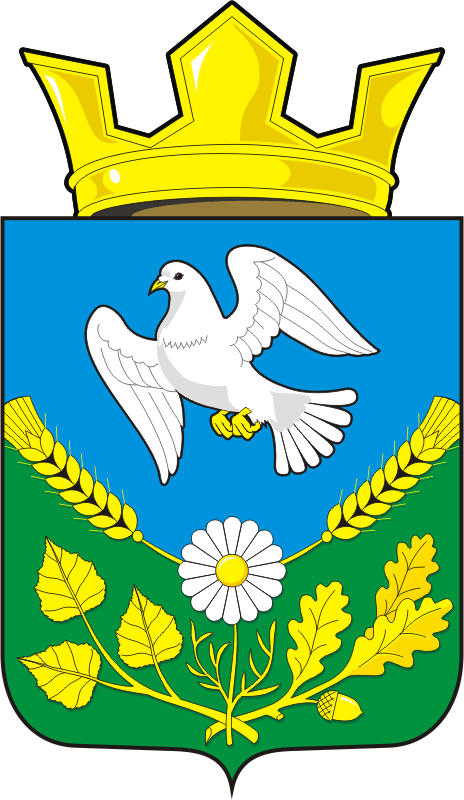 АДМИНИСТРАЦИЯ НАДЕЖДИНСКОГО СЕЛЬСОВЕТАСАРАКТАШСКОГО РАЙОНА ОРЕНБУРГСКОЙ ОБЛАСТИП О С Т А Н О В Л Е Н И Еот 21.01.2021	                               с. Надеждинка                                  №  6–пОб утверждении проектов развития с.Яковлевкаоснованных на местных инициативах, на 2021 год	В соответствии с Федеральным законом  от 06.10.2003 № 131-ФЗ «Об общих принципах организации местного самоуправления в Российской Федерации», и принятым решением схода граждан села Яковлевка, руководствуясь уставом муниципального образования Надеждинский сельсовет Саракташского  района Оренбургской области, п о с т а н о в л я ю:1. Осуществить реализацию проекта развития  «Благоустройство территории парковой зоны в с.Яковлевка, расположенная по адресу: Оренбургская область, Саракташский район, с.Яковлевка, ул.Вертякова, 23/2б»2. Определить органом местного самоуправления, ответственным за реализацию проекта, указанного в пункте 1настоящего постановления, администрацию Надеждинского сельсовета Саракташского района Оренбургской области.Финансовое обеспечение расходов по реализации проекта, указанного в пункте 1настоящего постановления, является расходным обязательством  администрации Надеждинского сельсовета Саракташского района Оренбургской области и осуществляется за счет средств бюджета поселения.3. Настоящее постановление вступает в силу после дня его обнародования и подлежит размещению на официальном сайте муниципального образования Надеждинский сельсовет Саракташского района Оренбургской области.4.Контроль за выполнением настоящего постановления оставляю за собой.  Глава администрации МОНадеждинский сельсовет                                                            О.А.ТимкоРазослано: Косяковой Л.Н., финансовому отделу,  администрации района, прокуратуре района